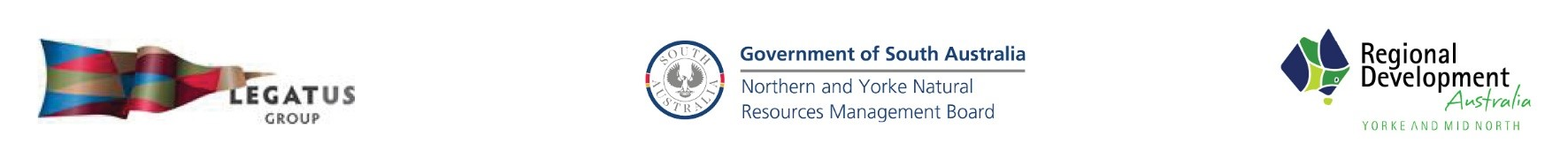 Resilient Towns Resilient Lives Webinar Series Designing our future in Regional South AustraliaThursday 21 May 2020 3.30pm  Register: https://zoom.us/webinar/register/WN_HWD3irJrSIWVx7j4ykGa9ARegional South Australia needs to be planning for communities that are diverse, affordable, inclusive, healthy and that can enhance social interaction and ownership whilst being safe and caring and that will help improve the wellbeing for all. This session will provide a great level of experience from people based within the Yorke Mid North Region.Phil Harris Director, Troppo Architects “Rooted and Real in a Mad Virtual World”
Phil is a founder of Troppo Architects  and after 20 years in the NT has established a network of practices in southern and eastern of Australia. Harnessing these resources, he has led Troppo’s involvement in the Leighton/ Macquarie Bank bid for the Darwin City Waterfront project, and village and multi-residential projects in SA & NSW. At the small scale, Troppo have worked on diverse and significant regionally-responsive eco-tourism projects at El Questro, remote corners of the Top End, in Kakadu, and around Byron Bay, as well as in National Parks infrastructure for over 3 decades, including working with Traditional Owners. Presently the practice is engaged in diverse walk-based eco-camps at Noosa, Kangaroo Island and in Australia’s ‘red centre’. For the past 5 years Phil has worked with a village in Vanuatu in establishing a tourism development framework for that place. Since purchasing (with others) Millers House in Mintaro, his newest passion is to work alongside community in sharing, conserving and gently enhancing that quiet, small and deeply storied place, nestling on the edge of Ngadjuri lands.Michelle Verco Director, Mace Engineering Services Michelle is the Director of Mace Engineering Services, a small civil engineering consultancy based in Clare. Michelle holds a Bachelor of Engineering (Civil & Water Engineering) and a Bachelor of Applied Science (Biodiversity, Environmental and Park Management) from the University of South Australia. Michelle is experienced in structural and civil design, road design, stormwater management and design, road safety audits and traffic management reports and the design of on-site wastewater management systems.  The focus of Mace Engineering Services is to ensure projects are delivering practical, sustainable and safe outcomes for local communities.Giedre Budrius Director, Honeycomb Creative and Technology Solutions “Let’s Play a Game” Giedre Budrius (previously Millard) - professionally creative (or creative professional) based in the Clare Valley. For the past 12 years she has been running Honeycomb Design - an agile design and tech solution studio located on the main street of Clare and working with businesses and organisations worldwide. Working on creative and innovative solutions has allowed her to explore various industries, cultural expressions, problems, solutions and discussions in those environments. Giedre has grown up in a multicultural, artistic and academic environment, with strong influences by the cultural movements of the 90s Europe and had opportunities to gain education in multiple disciplines from art to science. As a result, she is a person with a wide range of skills and interests, and a passion for a good debate.For further information please contact Simon Millcock CEO The Legatus Group 0407819000 email ceo@legatus.sa.gov.au